.第一段STEP, CROSS, ROCK &  CROSS,R & L OUT, HIP ROLLS TOWARD 10 o’clock踏, 交叉, 下沉回復, 交叉, 外 外, 轉臀轉10點鐘1L small step forward   左足略前踏2R small sweep forward  across L  右足由後繞至左足前交叉踏3L rock out to L side 左足左下沉&recover weight R  右足回復4L step across R  左足於右足前交叉踏5R small step to R side  右足略右踏6L small step to L side  左足略左踏7counter-clockwise hip movement  (to R)  開始右轉臀&continue hip roll side  and forward (to L)  繼續轉臀8finish circular hip  movement to weight R  結束轉臀一圈, 重心在右足&L step slightly forward,  angle to 10 o’clock左足略前踏, 身體面向10點鐘*alternatively, dancing with the music: hold on count 7  and sway, rock, or hip rolls R, L on “& 8,”finishing with weight on L  (facing 10 o’clock)簡易版：右擺臀, 左擺臀, 結束重心在左足(面向10點鐘)第二段PREP-HITCH, ½ R, L  PUSH-RECOVER BACK,TOUCH, ½ PIVOT, BACK TRIPLE RUN踏 抬, 1/2, 推 回復 後  點 轉 後 跑三步1R step forward  右足前踏&L hitch L foot to inside  of R calf  左膝抬靠近右小腿2½ turn R, angle to 5  o’clock  右轉180度身體彎向5點鐘3L push step forward  左足推前踏4recover weight back to R  右足回復&L step back  左足後踏5R touch back  右足後點6½ pivot turn R, leave  weight L (face 10) 右轉180度重心在左足(面向10點鐘)7R step back  右足後踏&L step back  左足後踏8R step back  右足後踏*  on walls 2  & 5, prepare to turn to 9 o’clock, wall for restart, as if you were going  to the 3rd set of 8,which turns to 9:00第二面牆及第五面牆跳至此, 面轉正到9點鐘從頭起跳Note: standard full walls begin again ¼ wall R from  start. Restart walls are ¼ L from start第三段SIDE STEP-BEVEL,  QUICK-PIVOTWEAVE,LOCKING TRIPLE FORWARD,HIP-FIGURE 8-R MAMBO  側 併, 快速藤步, 前鎖步, 8字轉臀曼波1L step to L side, square to 9 o’clock Then rotate on L  toward 7 o’clock(轉正面向9點鐘)左足左踏轉向7點鐘2R touch next to L, draw  in, knees bent右足併點, 膝彎3push off on L as R step  slightly back右足略後踏左足抬&L cross behind R,  rotating toward 10 o’clock左足於右足後交叉踏轉向10點鐘4R step to 1/8 R to face  10 o’clock  右轉45度右足踏(面向10點鐘)5L step forward  左足前踏&R step slightly behind L  右足於左足後踏6L step forward  左足前踏7R push rock forward,  rotate R hip clockwise R右足前下沉右轉臀&L recover weight back,  rotate to L hip左足回復左轉臀8R step back, finish hip movement, weight R右足後踏推臀重心在右足第四段BACK-STEP HIP ROLLS x2,  FULL SPIRAL TURN R, ½ TRIPLE RUN-AROUND後-踏 轉臀二次, 右螺旋轉圈, 三步轉1L touch back, no weight (facing 10 o’clock)左足後點重心在右足(面向10點鐘)&roll hips, under and  then back  轉臀2fully weight back on L  左足踏&R step next to L  右足併踏3L touch back, no weight  (facing 10 o’clock)左足後點重心在右足(面向10點鐘)&roll hips, under and  then back  轉臀4fully weight back on L  左足踏&R step next to L  右足併踏5step L forward, square  to 9 o’clock左足前踏(轉正回9點鐘)Create torque (R arm  fwd, L back)雙手做槓桿狀(右手向前, 左手向後)6full spiral turn R, end  with R across, weight L右足於左足前交叉螺旋右轉圈, 結束重心在左足7release weight, step R  ¼ish turn R右轉90度右足踏&L step ¼ish turn across  R右轉90度左足於右足前交叉踏8R step forward to 3  o’clock, new wall右足前踏面向3點鐘從頭起跳(BEGIN AGAIN, and most certainly DWYF!)Faith & Desire (信念與慾念) (zh)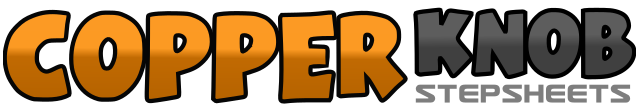 .......拍数:32墙数:4级数:Intermediate.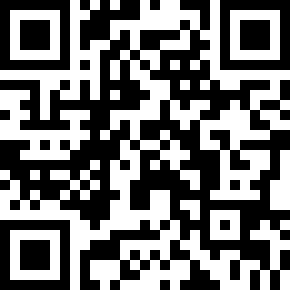 编舞者:Johanna Barnes (USA)Johanna Barnes (USA)Johanna Barnes (USA)Johanna Barnes (USA)Johanna Barnes (USA).音乐:Come On Get Higher - Matt NathansonCome On Get Higher - Matt NathansonCome On Get Higher - Matt NathansonCome On Get Higher - Matt NathansonCome On Get Higher - Matt Nathanson........